INFORMACJA DLA HODOWCÓW DROBIU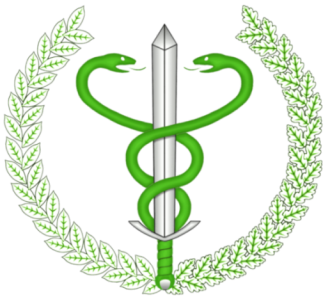 W związku z  wystąpieniem wysoce zjadliwej grypy ptaków w Polsce hodowcy drobiu powinni zachowywać szczególną ostrożność i stosować odpowiednie środki bioasekuracji minimalizujące ryzyko przeniesienia wirusa grypy ptaków do gospodarstwa, w szczególności:1. Przetrzymywać drób w izolacji od dzikich ptaków;2. Przechowywać paszę i ściółkę w pomieszczeniach zamkniętych lub pod szczelnym przykryciem, uniemożliwiającym kontakt z gryzoniami, dzikim ptactwem oraz ich odchodami;3. Karmić i poić drób w pomieszczeniach zamkniętych, do których nie mają dostępu ptaki dzikie i ich odchody;4. Stosować w gospodarstwie odzież i obuwie ochronne oraz po każdym kontakcie z drobiem lub dzikimi ptakami umyć ręce wodą z mydłem;5. Stosować maty dezynfekcyjne w wejściach i wyjściach z budynków, 
w których utrzymywany jest drób.Hodowco !!!Pamiętaj o zgłaszaniu niezwłocznie do odpowiednich osób 
i instytucji (lekarz weterynarii prywatnej praktyki, powiatowy lekarz weterynarii, wójt/burmistrz/prezydent miasta) podejrzenia wystąpienia choroby zakaźnej drobiu 
Objawy kliniczne wysoce zjadliwej grypy ptaków (HPAI) u drobiuZwiększona śmiertelność; znaczący spadek pobierania paszy i wody; objawy nerwowe: drgawki, skręt szyi, paraliż nóg i skrzydeł, niezborność ruchów; duszności, sinica, wybroczyny, biegunki, nagły spadek nieśności.UWAGAW przypadku gospodarstw  utrzymujących więcej niż 350 sztuk drobiu średniorocznie istnieje obowiązek posiadania planu bioasekuracji uwzględniającego  profil produkcji gospodarstwa oraz co najmniej:podziału gospodarstwa na strefy „czyste” i „brudne” dla osób wykonujących  czynności związane z utrzymywaniem drobiuprocedur  wprowadzania do gospodarstwa  drobiu, pasz, ściółki, materiałów pomocniczych oraz sprzętu  i urządzeń wykorzystywanych w chowie i hodowliprocedur czyszczenia i dezynfekcji  pomieszczeń, środków transportu i wyposażenia oraz higieny osób wykonujących czynności związane z utrzymywaniem drobiuprocedur zwalczania szkodnikówprocedur rozdziału poszczególnych stad drobiu oraz uniknięcia bezpośredniego lub pośredniego kontaktu  drobiu z produktami ubocznymi pochodzenia zwierzęcegoaktualizacja WIW Bydgoszcz październik 2022 r. 